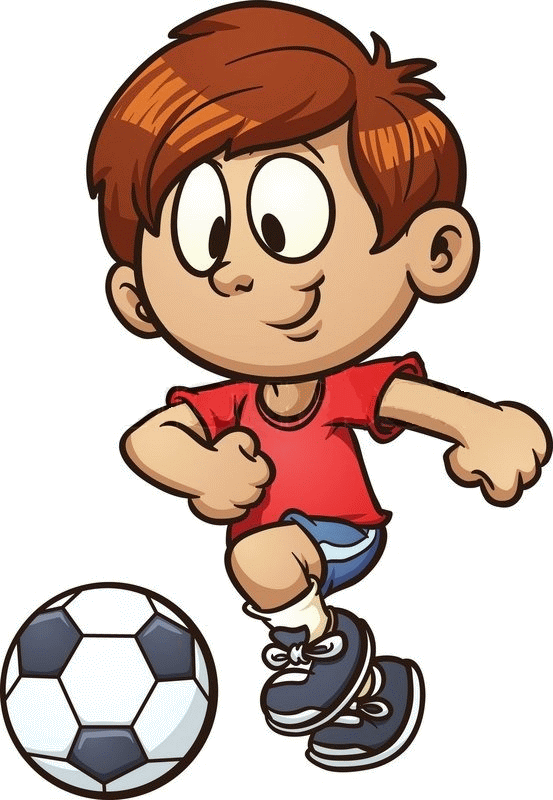 	Zveme vás na fotbalové utkání naší mládeže 	na domácím hřišti ve Křemži	Okresní přebor mladší přípravky 4+1	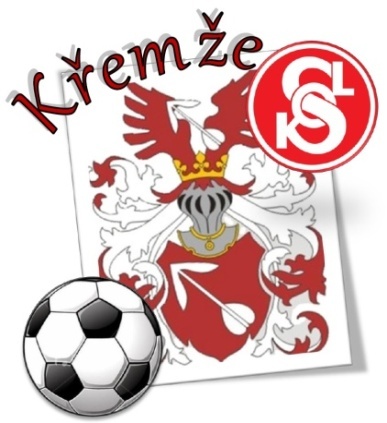 	OBČERSTVENÍ NA HŘIŠTI ZAJIŠTĚNO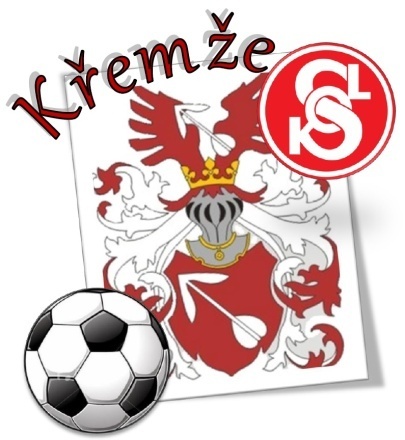 